HAVE YOU BEEN SEXUALLY HARASSED AT WORK? 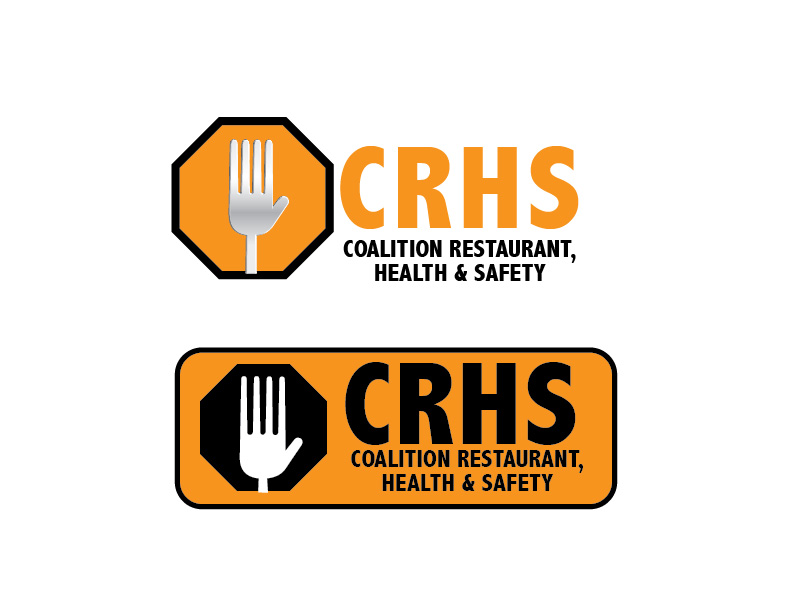 No one should have to put up with sexual harassment. If you are being harassed on the job by a coworker or a boss, tell the harasser to stop as soon as possible and let a supervisor know it is happening. Find out if your employer has a sexual harassment policy and follow the reporting steps in the policy.Pointers on what else to do:Keep notes on what is happening, with dates, words, witnesses. Share what is happening with a trusted coworker, maybe they have seen something too. If the harasser has assaulted you, that is a criminal offense you should report to police.Consider taking a coworker with you when you talk to a supervisor about the harassment so you have a witness. Your employer should do an investigation of your complaint. It is illegal for your employer to retaliate against you. If you are retaliated against for making a complaint or giving a statement as a witness, you have a legal claim against your employer. If you fear retaliation because of prior workplace issues, consult with CRSH member groups before making a report for help (contact info on back of handout). If your employer does not take your complaint seriously, or fails to stop the harasser, you can file a legal complaint.You have the right to work free from discrimination, even if you are undocumented. If you are undocumented, you should consult with a lawyer about your rights.FILING A LEGAL CLAIMIf you have been discriminated against at work, you need to file a legal complaint very quickly. You don’t need a lawyer to file. File here:Philadelphia Commission on Human Relations (must file within 300 days) – 215.686.4670 601 Walnut Street, Suite 300 South, Philadelphia, PA; email pchr@phila.gov www.phila.gov/humanrelationsIf your restaurant is outside of Philadelphia, file hereEqual Opportunity Employment Commission (must file within 300 days) – 800.669.4000 801 Market Street, Suite 1300 Philadelphia, PA (***only for workplaces with 15 or more workers) https://www.eeoc.gov/Pennsylvania Human Relations Commission (must file within 180 days) – 215.560.2496 110 N. 8th Street Philadelphia, PA http://www.phrc.pa.govCoalition for Restaurant Safety and Health (CRSH) members are:Community Legal Services 1424 Chestnut Street, Phila PAwww.clsphila.org 215-981-3700Philadelphia Commission on Human Relations(PCHR)601 Walnut Street, Suite 300 South, Phila PA 19106 215-686-4670 Main or email pchr@phila.gov www.phila.gov/humanrelations PhilaPOSH 3001 Walnut Street, 5th Fl.
Philadelphia, PA 19104, 215-386-7000 (p)info@philaposh.orgROC-PA1329 Buttonwood St. 3rd fl
Philadelphia, PA 19123
215-867-9747
Contact: samuel@rocunited.orgWOARhttps://www.woar.org/24 hr Helpline: 215-985-33331617 JFK Blvd, #800, Phila PASupporting organizations include the Womens Law Project and Futures Without ViolenceTo learn more about your rights if sexually harassed, see the CRSH website, www.saferestaurantsphilly.orgFor more information about workers rights generally, https://clsphila.org/learn-about-issues/know-your-employment-rights